    Senator Buchanan 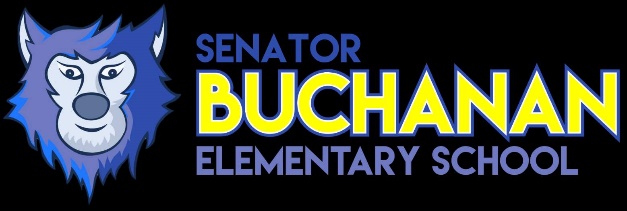     Elementary School1101 7th Avenue NorthLethbridge, AB T1H 0X7Phone: (403) 327-7321FAX: (403) 327-0479	Principal: Lenée Fyfe               	Vice Principal: Bob WhiteSenator Buchanan Basketball Game ScheduleOur regular season games will begin at 4:15. Game nights should run approximately 45 minutes long. Parents are asked to pick up their child at 3:47 at Senator Buchanan to transport to the away gym site (addresses below). Parents of students on the “Home Team” would need to be at Senator Buchanan at 4:45 to pick up your child at the conclusion of our games.   To finish our season, there will be a tournament hosted by Wilson Middle School on Friday, February 9,2024. The game times are shown in the schedules below. 